Last 4 stages of the Hero’s Journey Archetype: __________________________PURPOSE of this stage: __________________________________________________________LIST 2 reasons why Hero may resist the return 	    	1) ___________________________________							2) _____________________________________LABEL the 4 stages.  RECORD key events from each stage into appropriate boxes while reading. Use parenthetical citation (L’Engle 46) to PROVE you are correct.Key Ideas & Details:  (pg 44) Who seems to be assisting Meg in her quest to rescue her brother Charles Wallace?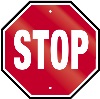  (pg 45) What is the power of “the Black Thing,” or “IT” that Meg must battle against?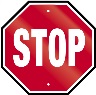  (pg 46) How does Meg use “the Ultimate Boon” to conquer the power of “IT?”(pg 46) Choose an especially vivid & significant scene from this passage & sketch/draw the image.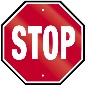 QUOTE 4 examples of Meg’s dialogue and internal thoughts that show her anxiety and fear about the task she has to do.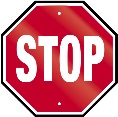 Stage: _________________________Stage: _________________________Stage: _________________________Stage: _________________________